КАНАШСКАЯ  РАЙОННАЯ  ОРГАНИЗАЦИЯПубличный отчет Канашской районной организации Профсоюзаработников народного образования и наукиРоссийской Федерации за 2018 годУтвержден на заседании Совета Канашской районной организации Профсоюза 27 февраля 2018 годаОтчет составлен в целях реализации постановления Исполкома Профсоюза от 22 сентября . № 2-5 и Устава Профсоюза (ст.14, п. 5. 9.), предусматривающих ежегодный отчёт выборного профсоюзного органа, и направлен на обеспечение прозрачности деятельности профсоюзной организации и повышение ее эффективности.ОБЩАЯ ХАРАКТЕРИСТИКА ОРГАНИЗАЦИИ.             СОСТОЯНИЕ ПРОФСОЮЗНОГО ЧЛЕНСТВАПо состоянию на 31 декабря 2018 года в структуре районной организации Профсоюза  43 первичные профсоюзные организации, из них: 30 - в общеобразовательных организациях, 12 - в дошкольных образовательных учреждениях и 1 - в Управлении образования администрации Канашского района.  Общая численность членов Профсоюза на 31 декабря 2018 года составляет 531 человек. Общий охват профсоюзным членством составляет 58,7%. Принято в Профсоюз за отчетный период 47 человек, выбыло по собственному желанию – 12. По сравнению с аналогичным периодом прошлого года произошло снижение общей численности членов Профсоюза на 16 в связи с увольнением педагогов пенсионного возраста. Ликвидирована ППО МБДОУ «Яндоушский детский сад «Звездочка», в связи с ликвидацией учреждения. В то же время создана новая первичная профсоюзная организация в МБДОУ «Малобикшихский детский сад «Солныщко».  Отрадно, что молодые педагоги подтягиваются в профсоюзные ряды. Охват профсоюзным членством молодых педагогов в возрасте до 35 лет в 2018 году составил 62,5%. В 2019 году необходимо усилить работу по сохранению  результатов и привлечению в Профсоюз новых членов. II. ОРГАНИЗАЦИОННО-УСТАВНАЯ ДЕЯТЕЛЬНОСТЬ           Канашская районная организация Профсоюза в 2018 году строила свою работу на основе Устава Профсоюза и  решений VII Съезда Профсоюза. За отчетный период в соответствии с планом работы проведено 2 заседания районного Совета и 7 заседаний Президиума районной организации Профсоюза. Все вопросы заседаний Совета и Президиума организации, утвержденные в плане работы на 2018 год, были рассмотрены.         В первичных профсоюзных организациях проведены внеочередные заседания с единой повесткой дня в связи с рассмотрением в Государственной Думе проекта федерального закона «О внесении изменений в отдельные законодательные акты Российской Федерации по вопросам назначения и выплаты пенсий». В связи с несогласием членов Профсоюза с законопроектом по данному вопросу 14 сентября 2018 года Комитет Чувашской республиканской организации Профсоюза работников народного образования и науки Российской Федерации единогласно проголосовал за принятие Обращения к депутатам Государственной Думы Российской Федерации от Чувашской Республики и в Комитет по образованию Государственной Думы Российской Федерации.28 сентября 2018 года председатели первичных профсоюзных организаций Канашского района приняли участие  в Слете председателей первичных профсоюзных организаций районов и городов республики, организованном Чувашской республиканской организацией Профсоюза работников народного образования и науки РФ. Мероприятие было посвящено Дню создания Общероссийского Профсоюза образования,  а также Дню воспитателя и всех дошкольных работников.В 2018 году Канашская районная организация приняла участие в республиканском конкурсе «Лучший Интернет-ресурс профсоюзной организации» и заняла первое место в номинации «Лучшая страница профсоюзной организации в социальной сети» среди местных профсоюзных организаций Профсоюза. Также в номинации «Лучший  баннер профсоюзной организации» среди первичных профсоюзных организаций первое место занял баннер первичной организации Ухманской школы.III. ПРАВОЗАЩИТНАЯ РАБОТАПравозащитная деятельность районной организации Профсоюза осуществлялась в отчетном периоде по следующим основным направлениям: осуществление профсоюзного контроля за соблюдением трудового законодательства, консультирование членов Профсоюза, проведение обучающих семинаров с профактивом, участие в семинарах, проводимых управлением  образования администрации Канашского района для руководителей образовательных учреждений. Всего проверок работодателей в 2018 году – 7, в том числе:1. В рамках ведомственного контроля проведены 2 комплексные проверки:- МБОУ «Большебикшихская  СОШ»;- МБДОУ «Большебикшихский детский сад».При проверке выявлено 21 нарушение трудового законодательства. Проверке подвергались трудовые книжки работников, личные дела, трудовые договоры и др.2. В рамках республиканской тематической проверки «Соблюдение прав женщин, работающих в сельской местности, на сокращенное рабочее время» - 5 проверок:МБОУ «Ухманская СОШ»;МБОУ «Новочелкасинская ООШ»;МБОУ  «Сеспельская СОШ»;МБОУ Шибылгинская СОШ;МБДОУ «Большебикшихский детский сад «Надежда». 	В ходе проверки изучались вопросы: 1) как отражается право сельских женщин на сокращенную продолжительность рабочего времени в коллективных договорах и правилах внутреннего трудового распорядка; 2) как реализуется  на практике право  сельских женщин на 36-часовую рабочую неделю при составлении графика работы и учета рабочего времени.Выявлены 8 нарушений: например, в Правилах внутреннего трудового распорядка отсутствует норма о сокращенной продолжительности рабочего времени для женщин (36 часов в неделю); отражение в табелях учета использования рабочего времени продолжительности рабочего времени женщин более 36 часов в неделю, графики работы составлены с нарушениями (без обеденных перерывов).Оказание бесплатной правовой помощи первичным профсоюзным организациям и членам Профсоюза -  еще одна форма правозащитной деятельности организаций Профсоюза. В 2018 году оказана правовая помощь в разработке коллективных договоров 7-и   образовательным организациям, у которых истекли сроки действия колдоговоров.На Президиуме рассмотрены вопросы: о ежегодных медосмотрах и их оплате работодателями, о результатах республиканской тематической проверки «Соблюдение прав женщин, работающих в сельской местности, на сокращенное рабочее время», о результатах республиканской тематической проверки «Соответствие содержания коллективных договоров образовательных организаций требованиям трудового законодательства», об осуществлении профсоюзного контроля за правильностью ведения табелей учета использования рабочего времени в образовательных организациях, о районной тематической проверке. Поскольку коллективный договор - главный инструмент реализации защитной функции Профсоюза в учреждении, то знание порядка заключения коллективного договора и умение применять его на практике очень важны в деятельности организации Профсоюза. C этой целью был организован правовой семинар для председателей первичных профсоюзных организаций «Коллективный договор как форма социального партнерства». Провела семинар главный правовой инспектор труда Чувашской республиканской организации профсоюза работников народного образования и науки РФ Людмила Шушпанова. Позже ею была подготовлена брошюра «Все о коллективных договорах» и распространена среди председателей первичек, в том числе и профсоюзный макет коллективного договора.В соответствии со ст. 29 ФЗ «Об образовании в Российской Федерации»  копии коллективных договоров должны быть размещены на сайтах образовательных организаций. Соблюдение этого требования было в 2018 году предметом проведения профсоюзной районной проверки. Проверка осуществлена путем поиска на сайтах образовательных организаций копий коллективных договоров. Были просмотрены сайты всех образовательных организаций Канашского района на наличие копий коллективных договоров. Отмечены следующие нарушения законодательства: коллективные договора размещены без подписей сторон, не копии, без приложений, на момент проверки истек срок действия колдоговоров у 11 организаций, 3 организации коллективный договор не разместили вовсе.           Посредством электронной почты для использования в работе распространялись по образовательным учреждениям Правовые новости, подготовленные главным правовым инспектором труда Шушпановой Л.Ю., в том числе и разъяснения по МРОТ, по оплате сверхурочных, работы в выходной день и другие.По ходатайству районной организации Профсоюза, в 2018 году 28-и молодым педагогам в возрасте до 35 лет, имеющим профессиональное образование  и стаж педагогической деятельности в образовательном учреждении менее 3 лет, назначена дополнительная ежемесячная выплата в размере 1000 рублей. (Постановление главы администрации № 685 от 24.10.2017.).  IV. Работа  по обеспечению здоровых и безопасных условий труда2018 год был объявлен «Годом охраны труда Профсоюза» Постановлением Центрального Совета Профсоюза работников народного образования и науки РФ от 7 декабря 2017 года № 4-3.Работа районной организации Профсоюза в 2018 году осуществлялась согласно утвержденному плану мероприятий Года охраны труда.30 января председатель Канашской районной организации Профсоюза Ольга Григорьева приняла участие в совещании руководителей образовательных учреждений района. Она выступила перед собравшимися с итогами профсоюзных проверок работодателей в 2017 году, объявила о начале Года охраны труда в Профсоюзе с рекомендациями по его проведению в каждом учреждении. 17-18 апреля 2018 года в образовательных учреждениях  района проведена целевая проверка организации и осуществления контроля за состоянием и безопасной эксплуатацией  зданий и сооружений. Проверку проводил главный технический инспектор труда Чувашской республиканской организации профсоюза работников народного образования и науки РФ Лукшин В.Н. Всего обследовано было 4 ОУ. По итогам проверки руководители образовательных учреждений получили рекомендации по осуществлению соответствующего контроля, а также образцы необходимых документов в электронном виде, разработан Порядок организации и осуществления контроля за состоянием и безопасной эксплуатацией  зданий и сооружений образовательных учреждений района.08 июня Канашская РО Профсоюза образования организовала семинар-совещание с уполномоченными по охране труда по теме организации и осуществления контроля за состоянием и безопасной эксплуатацией  зданий и сооружений. На совещании был объявлен районный конкурс на лучшего уполномоченного по охране труда Профсоюза. В преддверии нового учебного года в управлении образования администрации проведены совещания с руководителями дошкольных и общеобразовательных организаций. В соответствии с планом мероприятий Года охраны труда перед собравшимися выступила председатель Канашской РО Профсоюза Ольга Григорьева о необходимости внедрения в ОУ единой системы управления охраной труда.В целях пропаганды знаний в области создания безопасных условий труда, соответствующих требованиям сохранения жизни и здоровья работников в процессе образовательной и трудовой деятельности, был объявлен районный конкурс листовок по охране труда среди первичных профсоюзных организаций «Безопасная работа – это каждого забота!». Итоги подводились по двум группам участников: дошкольные образовательные учреждения и общеобразовательные. Всего на конкурс было подано 22 заявки, как коллективные, так и индивидуальные. Победители конкурса в каждой группе (1, 2, 3 место) были награждены дипломами и денежной премией, все остальные  участники - дипломами участников.В октябре месяце проведена Общепрофсоюзная тематическая проверка по обеспечению безопасности при эксплуатации зданий и сооружений образовательных организаций. Внештатным техническим инспектором труда районной организации Александрой Павловой и председателем Ольгой Григорьевой обследованы  три общеобразовательные организации района, имеющие износ более 50%. Проверки проведены с участием руководителей, уполномоченных по охране труда образовательных учреждений. В ходе визуального осмотра зданий дефекты были зафиксированы в протоколах, а также на фото. Основными видимыми отклонениями во всех школах являются: следы гниения, разрушения деревянных оконных рам, протекание железной кровли, нарушение целостности отмостки, прогибы половых досок, образование в них щелей. Разрушение конструкций и аварийных ситуаций не выявлено. Кроме того, внештатный технический инспектор труда Павлова А.В.  в составе муниципальной межведомственной комиссии участвовала в приемке 49 образовательных учреждений Канашского района к новому 2018 – 2019 учебному году в период с 23 по 30 июля 2018 г.В конце 2018 года в семи ОУ была проведена СОУТ, в связи с истечением срока проведения последней спецоценки. Обследовано 143 рабочих места. По результатам проведения СОУТ работникам с вредными условиями труда  предоставляется дополнительный отпуск – 7 дней.В 2019 году предстоит провести специальную оценку условий труда всем остальным образовательным учреждениям.В 2018 году на приобретение спецодежды работодателями израсходовано 30,4 тыс. рублей (в 2017 – 6,0 тыс. руб.), на медосмотры – 1593,7 тыс. рублей. Руководители, уполномоченные, ответственные за охрану труда прошли обучение по программам гражданской обороны, электробезопасности, пожарно-технического минимума. Выделено денежных средств на обучение – 97,7 тыс. рублей V. РАЗВИТИЕ СОЦИАЛЬНОГО ПАРТНЕРСТВАРайонная организация Профсоюза образования продолжила работу по развитию социального партнерства в отрасли. Обеспечено участие председателя районной организации Профсоюза образования в работе  аттестационной комиссии, конкурсных комиссиях.  В рамках развития социального партнерства на равноправной основе в управлении образования создана районная комиссия по регулированию социально-трудовых отношений, в состав которой от Профсоюза входят председатель районной организации и два члена Президиума. На территории района действует Отраслевое соглашение по решению социально-экономических проблем и обеспечению правовых гарантий работников образования Канашского района Чувашской Республики,   заключенное между Канашской районной организацией Профсоюза и управлением образования администрации Канашского  района. В образовательных учреждениях района социально-партнерские отношения регулируются Республиканским отраслевым Соглашением, районным соглашением и коллективными договорами. Трудовые договоры в муниципальных образовательных учреждениях оформляются в письменной форме. В этой части Соглашение выполняется. Выполняется рекомендация Соглашения о включении в коллективные договоры дополнительных оснований для учета  преимущественного права оставления на работе при расторжении трудового договора в связи с сокращением численности или штата работников, таких, как:- предпенсионного возраста (за 2 года до пенсии);- проработавших в организации свыше 10 лет;- одиноких матерей, воспитывающих ребенка в возрасте до 16 лет;- одиноких отцов, воспитывающих ребенка в возрасте до 16 лет;- родителей, имеющих ребенка инвалида в возрасте до 18 лет;- награжденных государственными и (или) ведомственными наградами в связи с педагогической деятельностью;- педагогических работников, приступивших к трудовой деятельности непосредственно после окончания образовательной организации высшего или профессионального образования и имеющие трудовой стаж менее одного года.Оплата труда работников образовательных организаций осуществляется в соответствии с локальными Положениями об оплате труда, Порядками распределения стимулирующей части фонда оплаты труда, разработанными на основе Примерного положения об оплате труда работников государственных учреждений Чувашской Республики, занятых в сфере образования и науки, утвержденного постановлением Кабинета Министров ЧР от 13.09.2013 г. № 377.Условия Соглашения по установлению системы оплаты труда, зависимости оплаты труда от квалификации, сложности выполняемой работы, количества и качества затраченного труда без ограничения ее максимальным размером выполняется.Осуществляется  выплата  за работу в ночное время в установленном Соглашении размере  повышения  оплаты труда за каждый час работы в ночное время - 35 %. На сегодняшний день заработная плата работникам выплачивается  не реже, чем каждые полмесяца в сроки, установленные правилами внутреннего трудового распорядка.Работодатели, в случаях увольнения в связи с сокращением численности (штата) работников - членов Профсоюза, соблюдают требования трудового законодательства о предварительном получении мнения выборного органа первичной профсоюзной организации.При проведении аттестации педагогических работников, имевших квалификационную категорию и претендующих на ту же самую квалификационную категорию, применяется условие Соглашения об особой форме аттестации.  Обеспечено выполнение обязательств по своевременной выплате заработной платы, отпускных работникам образования. Квалификационная категория, стаж работы, почетные звания являются гарантированными выплатами  стимулирующего характера.IV. Организационная, методическая работа                                          с молодыми педагогами  В рамках совместной деятельности управления образования и Профсоюза по реализации молодежной политики в районе функционирует  Совет молодых педагогов, председателем которого является Игнатьева Вера Юрьевна, член Профсоюза, старший вожатый МБОУ «Шихазанская СОШ им. М. Сеспеля»7 февраля 2018 года в средней общеобразовательной школе № 6 города Канаш состоялся Круглый стол для молодых педагогов Канашского, Ибресинского районов и г. Канаш по теме «Возможности для самореализации». Организаторы мероприятия: отдел образования и молодежной политики администрации г. Канаш и городская организация Профсоюза образования. Мероприятие состоялось по инициативе и активном содействии Советов молодых педагогов под патронажем местных организаций Профсоюза образования трех муниципалитетов. Целью проведения Круглого стола стала активизация молодежно-педагогического движения и вовлечение молодых педагогов в общественную деятельность.В завершение Круглого стола состоялась дружеская встреча по волейболу среди команд Советов молодых педагогов. В итоге победу одержала команда молодых педагогов Канашского района.21 сентября 2018 года молодые педагоги собрались в управлении образования администрации Канашского района. На мероприятие были приглашены, в первую очередь, педагоги первого года работы, а также присутствовали педагоги со стажем работы до трех лет. Круглый стол был направлен на то, чтобы создать теплую, объединяющую атмосферу, а также на то, чтобы помочь педагогам-новичкам адаптироваться в новых условиях. Председатель районной организации Профсоюза Ольга Григорьева рассказала о мерах поддержки молодых педагогов в районе, о необходимости вступить в профсоюзные ряды в своих коллективах. По ее приглашению в мероприятии принял участие Алексей Степанов, председатель правления кредитного кооператива «Учительский» (кооператив учрежден в 2010 году Профсоюзом образования Чувашии для организации финансовой помощи членам Профсоюза.). Он подготовил для молодых педагогов презентацию  «Финансовая грамотность».Также молодые педагоги Канашского района активно принимали участие в республиканских профсоюзных мероприятиях, в том числе республиканском образовательном форуме молодых педагогов «Время молодых».  В преддверии Всемирного дня учителя 4 октября 2018 года Профсоюзом образования Чувашии была организованна встреча депутата Государственной Думы Российской Федерации Алены Аршиновой с председателями Советов молодых педагогов Чувашской Республики,  в которой приняла участие и наш председатель Вера Игнатьева.VI. КУЛЬТУРНО-МАССОВАЯ И СПОРТИВНО-ОЗДОРОВИТЕЛЬНАЯ РАБОТАЕжегодно Канашская районная организация Профсоюза образования проводит спортивные мероприятия для членов Профсоюза с целью популяризации различных видов спорта и здорового образа жизни.В дни весенних каникул организация Профсоюза провела районные соревнования по волейболу. Нынче  в соревнованиях приняли участие 9 команд членов Профсоюза образовательных организаций.  В соответствии с Положением о проведении турнира, каждая  команда состояла из 6 человек (4 женщины и 2 мужчины). Сильнейшей в нынешнем турнире вновь стала команда Шальтямской школы. Второе место в упорной борьбе заняла команда Среднетатмышской школы. На третьем месте удержалась Хучельская команда, как и в прошлом году. Команде-победительнице был вручен главный приз – переходящий кубок турнира, а также грамота и денежный приз. Командам-призерам также были вручены грамоты и денежные призы. Остальным командам были подготовлены Профсоюзом  утешительные призы. А еще всем командам-участницам были вручены настенные календари с символикой Общероссийского Профсоюза образования.28 июня члены Профсоюза собрались на туристский слет. Турслет проходил на правом берегу реки Малый Цивиль - напротив АО ДО «ДОЛ «Космонавт» имени А.Г. Николаева». В программу слёта входили пять зачётных видов соревнования. Сначала участникам предстояло мини ориентирование «Лабиринт» (участники при помощи карты должны пройти заданное число контрольных пунктов, расположенных на специально созданной для этого искусственной местности). Далее всех ждала «Поляна заданий», где были испытания по вязанию узлов, определению топографических знаков, тесты по оказанию первой помощи, краеведению. Самым сложным этапом в соревновании оказалась туристская полоса препятствий, которая состояла из спуска и подъема по склону, переправы по бревну, переправы по параллельным перилам, навесной переправы, где потребовались значительные физические усилия. Ну а творческий конкурс «Представление команд» порадовал номерами художественной самодеятельности. Самой веселой и занимательной оказалась водная дистанция (командное испытание – 4 человека) на катамаране. За каждый блок заданий победители и призёры были награждены грамотами и денежными призами. В общекомандном зачете первой стала команда  Ухманской средней школы, второе место заняла команда Байгильдинской средней школы, третье место поделили между собой команды Хучельской школы и Канашского РУО.Районная организация Профсоюза принимает активное участие в республиканской Спартакиаде работников образовательных организаций Чувашской Республики. 1 этап - лыжная эстафета, состоялась  в Моргаушском районе. Честь Канашской районной организации Профсоюза образования  защищала сборная команда учителей в составе: Ирины Николаевой, учителя химии и биологии (Ухманская СОШ), Валентины Павловой, учителя начальных классов (Хучельская ООШ), Сергея Алексеева, тренера-преподавателя (Атнашевская ООШ).26 июня на стадионе «Химик» п. Вурнары состоялись соревнования по легкой атлетике по следующим видам: легкоатлетическая эстафета, дартс, прыжки в длину, силовое двоеборье (подтягивание, отжимание), веселые старты. Команду Канашского района представляли: Павлова Александра (Канашское РУО), Константинов Алексей (Канашское РУО),  Васильева Надежда (Байгильдинская СОШ), Николаев Алексей (Байгильдинская СОШ), Совместно с управлением образования администрации Канашского района проведен районный конкурс талантов «Таланты вокруг нас»  среди работников дошкольных учреждений в честь Дня дошкольного работника. Также районная организации выступила соучредителем муниципальных конкурсов профессионально  мастерства «Учитель года», «Самый классный классный», «Воспитатель года».Первичные профсоюзные организации у себя на местах проводят различные праздничные мероприятия с вручением памятных подарков членам Профсоюза.Педагогические работники района приняли активное участие в конкурсе учительских хоров, организованном  Чувашской  республиканской организацией Профсоюза образования совместно с Министерством образования и молодежной политики Чувашской Республики. VII. ИНФОРМАЦИОННАЯ РАБОТАВ 2018 году в районной организации Профсоюза информационная работа проводилась как в традиционной, так и в инновационной формах с использованием современных компьютерных технологий и Интернет-ресурсов. Профсоюзная информация доводилась  до членов Профсоюза с использованием сайтов: республиканской организации Профсоюза, Канашского РУО, администрации Канашского района, Союза «Чувашрессовпроф», баннеров,  профсоюзных уголков, плакатов, газеты «Время», страницы в социальной сети «ВКонтакте». Также широко практиковалось использование имиджевой продукции Профсоюза. Оформлена подписка на профсоюзные печатные издания: «Время», «Мой профсоюз», «Солидарность».Размножены плакаты – «Чего добились Профсоюзы России» - 15 экз.На уровне республики в 2018 году был проведен конкурс «Лучший Интернет-ресурс профсоюзной организации». Он прошел по двум уровням – среди первичных профсоюзных организаций и местных профсоюзных организаций, по трем номинациям на каждом уровне: Среди первичных профсоюзных организаций1 номинация «Лучший сайт профсоюзной организации»;2 номинация «Лучший баннер профсоюзной организации»;3 номинация «Лучшая страница профсоюзной организации в социальной сети»;Среди местных профсоюзных организаций  1 номинация «Лучший сайт профсоюзной организации»;2 номинация «Лучший баннер профсоюзной организации»;3 номинация «Лучшая страница профсоюзной организации в социальной сети».Канашская районная организация участвовала в двух номинациях: «Лучший баннер профсоюзной организации» среди первичных профсоюзных организаций» и «Лучшая страница профсоюзной организации в социальной сети» среди местных профсоюзных организаций.По итогам конкурса среди 17 участников были определены победители и призеры конкурса.В номинации «Лучший баннер профсоюзной организации» среди первичных профсоюзных организаций» I место - ППО МБОУ «Ухманская средняя общеобразовательная школа» Канашского района, II место - ППО МБДОУ «Детский сад № 3 «Светлячок»» г. Алатыря, III место - ППО МБОУ «Норваш-Шигалинская средняя общеобразовательная школа» Батыревского района. В номинации «Лучшая страница профсоюзной организации в социальной сети» среди местных профсоюзных организаций I место заняла Канашская районная профсоюзная организация,  II место - Чебоксарская районная профсоюзная организация. Посредством электронной почты распространяется важная информация для размещения в профсоюзных уголках организаций.Социальная помощьРеспубликанской организацией Профсоюза проводится большая работа по оздоровлению членов Профсоюза. Так, например, заключены договора с санаториями Чувашии о предоставлении членам Профсоюза оздоровительных путевок по льготным ценам. При этом членам Профсоюза оказывается материальная помощь для удешевления стоимости лечения. Благодаря сотрудничеству с «Профкурорт» члены Профсоюза могут отдыхать по льготным ценам на курортах России, а также и за ее пределами.Кроме того, члены Профсоюза образования имеют право на материальную помощь в случае пожаров, стихийных бедствий, болезней. Также за счет профсоюзных средств в первичках чествуют юбиляров.Профсоюз  продолжает работу по  пенсионному обеспечению своих членов, сотрудничает с филиалом «Образование и наука»  НПФ «САФМАР». При обращении в Профсоюз, оформляются  комплекты документов на выплату накопительной пенсии, благодаря чему  членам  Профсоюза не нужно ехать в другие города в поисках головных офисов своих НПФ для получения указанной выплаты к пенсии.Успешно действует и пользуется большим  доверием среди работников отрасли Кредитный потребительский кооператив «Учительский». Члены Профсоюза имеют право как на сбережение своих средств на выгодных условиях, так и получение потребительских кредитов.ЗаключениеПоставленные на 2018 год задачи выполнены. В 2019 году Республиканская организация участвует в Пилотном проекте по введению единого электронного профсоюзного билета, автоматизации учёта членов Профсоюза и сбора статистических данных в региональных (межрегиональных) организациях Профсоюза.В 2019-2020 годах  в Общероссийском Профсоюзе образования объявлены отчеты и выборы. План работы на 2019 год утвержден  постановлением Совета районной  организации 27.02.2019 года.Председатель Канашской районнойорганизации Профсоюза                                                    О.Г. Григорьева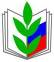 ПРОФСОЮЗ РАБОТНИКОВ НАРОДНОГО ОБРАЗОВАНИЯ И НАУКИ РОССИЙСКОЙ ФЕДЕРАЦИИЧУВАШСКАЯ РЕСПУБЛИКАНСКАЯ ОРГАНИЗАЦИЯ ПРОФСОЮЗАПРОФСОЮЗ РАБОТНИКОВ НАРОДНОГО ОБРАЗОВАНИЯ И НАУКИ РОССИЙСКОЙ ФЕДЕРАЦИИЧУВАШСКАЯ РЕСПУБЛИКАНСКАЯ ОРГАНИЗАЦИЯ ПРОФСОЮЗАПРОФСОЮЗ РАБОТНИКОВ НАРОДНОГО ОБРАЗОВАНИЯ И НАУКИ РОССИЙСКОЙ ФЕДЕРАЦИИЧУВАШСКАЯ РЕСПУБЛИКАНСКАЯ ОРГАНИЗАЦИЯ ПРОФСОЮЗА